Краткая аннотация проекта«Создание сборника детских журналов «Удивительное рядом»»Авторы: групповая работа учащихся 5-х классов МОУ «СОШ № 5».Вид проекта: творческая работа.Руководитель проекта: О. А. Бенера, учитель математики и информатики.В процессе жизнедеятельности человек занят разнообразными повседневными делами: профессиональной деятельностью, образованием, домашними делами, общением с людьми и прочими делами. Независимо от деятельности, вернувшись домой, каждый из нас хочет отвлечься, расслабиться, снять стресс, просто отдохнуть и одним из вариантов такого отдыха, может стать чтение интересного журнала.Все мы разные и у каждого из нас свои увлечения и интересы, поэтому очень трудно найти такой журнал, который отвечал бы всем нашим запросам. И тут мы подумали, а что, если нам самим придумать и создать такой журнал, который понравился бы каждому.Цель проекта: создание сборника детских журналов для проведения досуга.Задачи проекта:Разработка структуры журнала: название, эскиз, содержание, рубрики.Сбор и подготовка информации по выбранной теме для создания журнала.Создание макета детского журнала.Создание детского журнала на основе созданного макета, используя знания, полученные на уроках информатики.Представление своей работы.Для решения поставленных задач учащимся предлагается разработать свой первый журнал, самостоятельно выбрать чему будет посвящен журнал, рубрики, которые наполнят его. Детям предстоит работать с информацией, пользоваться различными ее источниками, в том числе книгами школьной библиотеки, ресурсами компьютерной медиатеки, Интернет ресурсами.Каждый создаст свой «продукт» и у всех он будет разный. Такой подход расширяет возможности детей, даст простор для их воображения и фантазии.Итак, для своей работы ребята выбрали разные направления: спорт, природные явления, растения и животные, культура и искусство, история, литература, кино, музыка,  путешествия и многое другое.В результате учащиеся 5-х классов создали серию журналов на различные темы:«Мультимания», «Животные леса», «Покорение воды и суши», «Наш Зенит»,  «Принцесса», «Необычное в обычном», «Кошки», «Мультяфффки», «Олимпийские игры в Сочи 2014», «Путешествие по миру. Япония», «Сеанс», «Техника победы», «Каприз – всё о моде»,  «Конь мой вороной»,«Подружки», «Мир танцев»,  «Интересная планета», «Рыба мечты», «Удивительные свойства воды», «Техномания», «Эрагон», «Hand Made – искусство самовыражения», «Лошадки», «Мир моды», «ИгроМания», «ЦСКА» и другие.Конкретный ожидаемый результат:учащиеся смогут ориентироваться в разнообразной детской периодике;смогут ориентироваться в рубриках детских журналов;получат представление о ценности детских периодических изданий для развития кругозора, логики, ума и творческих способностей;смогут проявить свои творческие способности и познавательные интересы в процессе создания проекта собственного журнала;создание в классе «журнальной библиотеки».Вывод: в конце своей работы каждый ученик получит иллюстрированный журнал, в котором с помощью текстов и иллюстраций представлен окружающий мир детей их возраста, предложенные в бумажном и электронном виде на суд одноклассников, учителей и родителей.Познакомиться с итогами нашей работы вы сможете на сайте школы № 5 (http://school5-priozersk.ru/metodicheskaya-rabota-uchitelya-informatiki-benery-o-a) или, взяв диск, на котором собраны все выпуски наших журналов и, мы уверены, что свой досуг вы проведете интересно.23.04.2014 г. представленный проект стал ПОБЕДИТЕЛЕМ I муниципальной научно-практической конференции школьников «Сферы знаний». Секция «Математика, информатика, физика»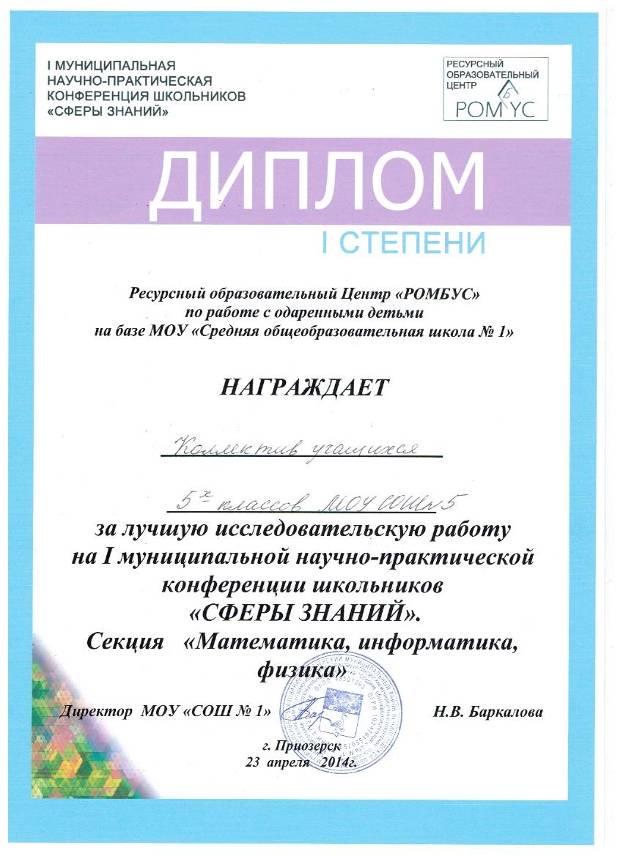 